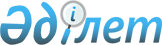 О внесении изменения в решение акима Мунайлинского района от 9 июня 2015 года № 18-ш "Об образовании избирательных участков"
					
			Утративший силу
			
			
		
					Решение акима Мунайлинского района Мангистауской области от 25 ноября 2015 года № 42-ш. Зарегистрировано Департаментом юстиции Мангистауской области от 09 декабря 2015 года № 2907. Утратило силу решением акима Мунайлинского района Мангистауской области от 18 марта 2016 года № 5-ш      Утратило силу решением акима Мунайлинского района Мангистауской области от 18.03.2016 № 5-ш(вводится в действие со дня его первого официального опубликования).

      Примечание РЦПИ.

      В тексте документа сохранена пунктуация и орфография оригинала.

       В соответствии с Конституционным Законом Республики Казахстан от 28 сентября 1995 года "О выборах в Республике Казахстан" и Законом Республики Казахстан от 23 января 2001 года "О местном государственном управлении и самоуправлении в Республике Казахстан", аким района РЕШИЛ:

      1. Внести нижеследующее изменения в решение акима Мунайлинского района от 9 июня 2015 года № 18-ш "Об образовании избирательных участков" (зарегистрировано в Реестре нормативных правовых актов за № 2743, опубликовано в информационно-правовой системе "Әділет" 25 июня 2015 года):

      приложение решения изложить в новой редакции согласно приложению к настоящему решению.

      2. Руководителю государственного учреждения "Аппарат акима Мунайлинского района" (Оспан Е.) обеспечить государственную регистрацию настоящего решения в органах юстиции, его официальное опубликование в информационно-правовой системе "Әділет" и в средствах массовой информации.

      3. Контроль за исполнением настоящего решения возложить на руководителя аппарата акима района Оспану Е.

      4. Настоящее решение вступает в силу со дня государственной регистрации в органах юстиции и вводится в действие по истечении десяти календарных дней после дня его первого официального опубликования.

      "СОГЛАСОВАНО" 

      Председатель Мунайлинской районной 

      избирательной комиссий 

      Шалкаров М. 

      25 ноябрь 2015 год

 Избирательные участки по Мунайлинскому району Избирательный участок № 193      Центр: село Мангистау, здание государственного учреждения "Общеобразовательная средняя школа № 5", телефон/факс: 8 /7292/ 46-57-89.

      Границы: все жилые дома улиц Шапагат, Есмамбет, А. Онгарбекулы, жилые дома № 39, 40, 41, 42, 48, 61, 62, 63, 63 А, 63 Б, 63 В, 63 Г, 64, 64 А, 64 Б, 64 В, 64 Г, 65, 66, 67, 68, 69, 81, 82, 83, 83 А, 84, 85, 85 А, 85 В, 86, 88, 88 А, 88 Б, 88 В, 88 Г, 88 Д, 89, 90, 91, 92, 93, 94, 95, 96, 96 А, 96 Б, 97, 98, 99, 101, 102, 103, 104, 105, 107, 108, 109 села Мангистау.

 Избирательный участок № 194      Центр: Село Мангистау, здание государственного учреждения "Общеобразовательная средняя школа № 1", телефон/факс: 8 /7292/ 46-57-36.

      Границы: все жилые дома квартала № 22, жилые дома №№ 1, 2, 3, 4, 5, 6, 7, 8, 9, 10, 11, 13, 14, 15, 16, 17, 18, 19, 20, 21, 22, 23, 24, 25, 26, 27, 28, 29, 30, 31, 32, 33, 34, 35, 36, 37, 38, 43, 44, 45, 50, 51, 52, 53, 54, 55, 56, 57, 58, 59, 60, 70, 70а, 70б, 70в, 70г, 71, 72, 73, 74, 75, 76, 77, 78, 110, 111, 112, 113, 114, 115, 116, 117, 118, 119 села Мангистау, воисковая часть № 2025.

 Избирательный участок № 195      Центр: Село Мангистау, здание государственного учреждения "Общеобразовательная средняя школа № 5", телефон/факс: 8 /7292/ 46-58-41.

      Границы: все жилые дома кварталов №№ 1, 1 А, 1 Б, 1 В, 2, 3, 4, 5, 6, 7, 8, 9, 10, 11, 12, 13, 14, 15, жилого массива "Мангистау-1" села Мангистау.

 Избирательный участок № 196      Центр: Село Мангистау, здание коммунального государственного учреждения "Общеобразовательная средняя школа № 11" Мунайлинского районного отдела образования акимата Мунайлинского района, телефон /факс: 8 /7292/ 34-61-30.

      Границы: все жилые дома жилых массивов "Мангистау-2", "Мангистау-3" села Мангистау.

 Избирательный участок № 197      Центр: Село Мангистау, здание коммунального государственного учреждения "Общеобразовательная средняя школа № 8" Мунайлинского районного отдела образования акимата Мунайлинского района, телефон/факс: 8 /7292/ 34-94-54.

      Границы: жилые дома № 1-579 жилого массива "Мангистау-5" села Мангистау.

 Избирательный участок № 198      Центр: Село Баянды, здание коммунального государственного учреждения "Общеобразовательная средняя школа № 3" Мунайлинского районного отдела образования акимата Мунайлинского района, телефон/факс: 8 /7292/ 46-71-20.

      Границы: все жилые дома жилых массивов Баянды-1, Баянды-2, Баянды-3, населенных пунктов "Большой Емир", "Малый Емир", "Куйулс", железнодорожного разъезда № 16. 

 Избирательный участок № 199      Центр: Сельский округ Атамекен, жилой массив "Туган ел", здание дворового клуба "Атамекен" государственного коммунального казенного предприятия "Центр школьников" Мунайлинского районного отдела образования, телефон/факс: 8 /7292/ 34-48-12.

      Границы: все жилые дома жилых массивов "Болашак", "Туган ел" села Атамекен.

 Избирательный участок № 200      Центр: сельский округ Атамекен, жилой массив "Арман", участок № 379, здание государственного учреждения "Мунайлинская районная территориальная инспекция комитета государственной инспекции в агропромышленном комплексе министерства сельского хозяйства Республики Казахстан", телефон/факс: 8 /7292/ 33-11-94.

      Границы: все жилые дома жилого массива "Арман", улиц Бейбитшилик, Райхан, Рауан, Акикат, Ыкылас жилого массива "Арай" села Атамекен.

 Избирательный участок № 201      Центр: Сельский округ Атамекен, здание коммунального государственного учреждения "Общеобразовательная средняя школа № 7" отдела образования Мунайлинского района акимата Мунайлинского района телефон/факс: 8 /7292/ 31-89-11.

      Границы: все жилые дома жилых массивов "Каламкас", "Темир су" села Атамекен.

 Избирательный участок № 202      Центр: Сельский округ Атамекен, здание коммунального государственного учреждения "Общеобразовательная средняя школа № 7" отдела образования Мунайлинского района акимата Мунайлинского района, телефон/факс: 8 /7292/ 31-89-10.

      Границы: все жилые дома жилых массивов "Коктем", "Тамшалы" села Атамекен.

 Избирательный участок № 203      Центр: сельский округ Баскудык, здание дворового клуба "Баскудык" государственного коммунального казенного предприятия "Центр Школьников" Мунайлинского районного отдела образования, телефон/факс: 8 /7292/ 33-34-22.

      Границы: все жилые дома жилого массива "Маржан" села Баскудык.

 Избирательный участок № 204      Центр: Сельский округ Баскудык, жилой массив "Болашак", улица Достык, участок № 284, 285, здание республиканского государственного казенного предприятия "Производственное объединение "Охотзоопром", телефон /факс: 8 /7292/ 34-52-45.

      Границы: все жилые дома жилых массивов "Болашак", "Баскудык" села Баскудык.

 Избирательный участок № 205      Центр: Сельский округ Баскудык, здание коммунального государственного учреждения "Общеобразовательная средняя школа № 9" Мунайлинского районного отдела образования акимата Мунайлинского района, телефон/факс: 8 /7292/ 30-40-53.

      Границы: все жилые дома жилого массива "Жана коныс" села Баскудык.

 Избирательный участок № 206      Центр: сельский округ Баскудык, здание государственного коммунального казенного предприятия "Детско-юношеская спортивная школа села Баскудык Мунайлинского района" Мунайлинского районного отдела культуры, физической культуры и спорта, телефон/факс: 8 /7292/ 30-56-96.

      Границы: все жилые дома жилого массива "Рахат" села Баскудык.

 Избирательный участок № 207      Центр: Сельский округ Кызылтобе, здание Актауского колледжа Казахской академии транспорта и коммуникаций имени М. Тынышбаева, телефон/факс: 8 /7292/ 21-92-76.

      Границы: все жилые дома населенных пунктов "Бирлик", "Ынтымак", дома улиц Жаналык, Маусым, Балауса, Асау-Барак, Сугир, Тобанияз, Атакозы, Досан села Кызылтобе.

 Избирательный участок № 208      Центр: сельский округ Кызылтобе, здание государственного учреждения "№ 2 жалпы білім беру орта мектебі", телефон/факс: 8 /7292/ 46-42-00.

      Границы: все жилые дома улиц Уалиханов, Абай, Ауезов, Маметова, Желтоксан, Молдагулова села Кызылтобе.

 Избирательный участок № 209      Центр: сельский округ Кызылтобе, здание государственного учреждения "Қызылтөбе лицейі", телефон/факс: 8 /7292/ 46-42-24.

      Границы: все жилые дома улиц Сагыныш, Иманов, Атамекен, Жамбыл, Арай, Наурыз, Мереке, Советская, Достык села Кызылтобе.

 Избирательный участок № 210      Центр: сельский округ Кызылтобе, здание государственного коммунального казенного предприятия "Дом культуры села Кызылтобе" Мунайлинского районного отдела культуры, физической культуры и спорта, телефон/факс: 8/7292/ 44-17-44.

      Границы: все жилые дома улиц Кубыла, Мынбаев, Туркистан, Есир, Нурым, Шабай, Кулбарак, Алшын, Косымбаев, Матжан села Кызылтобе.

 Избирательный участок № 211      Центр: Сельский округ Кызылтобе, здание государственного учреждения "№ 6 жалпы білім беру орта мектебі", телефон/факс: 8/7292/ 30-50-25.

      Границы: жилые дома №1-1000 жилого массива "Кызылтобе-2" села Кызылтобе.

 Избирательный участок № 212      Центр: Сельский округ Даулет, жилой массив "Жана Даулет", здание государственного учреждения "Общеобразовательная средняя школа №4", телефон/факс: 8 /7292/ 34-98-21.

      Границы: все жилые дома кварталов №№ 6, 7, 8, 9, 10, 17, 18, 19, 20 и жилого массива "Жана Даулет" села Даулет.

 Избирательный участок № 213      Центр: Сельский округ Даулет, здание государственного учреждения "Специальная (коррекционная) школа № 3 для детей с умственной отсталости и задержкой психологического развития, телефон/факс: 8 /7292/ 21-93-69

      Границы: жилые дома №№ 1-107, все жилые дома местности "Нефтебаза" и кварталов №№ 1, 2, 3, 4, 5, 11, 12, 13, 14, 15, 16 села Даулет.

 Избирательный участок № 214      Центр: Сельский округ Батыр, здание коммунального государственного учреждения "Общеобразовательная средняя школа № 10" Мунайлинского районного отдела образования акимата Мунайлинского района телефон/факс: 8 /7292/ 34-32-01.

      Границы: все жилые дома сельского округа Батыр.

 Избирательный участок № 215      Центр: Село Мангистау, здание коммунального государственного учреждения "Общеобразовательная средняя школа № 11" Мунайлинского районного отдела образования акимата Мунайлинского района, телефон /факс: 8 /7292/ 34-61-30.

      Границы: все жилые дома жилого массива "Мангистау-4" села Мангистау.

 Избирательный участок № 216      Центр: Сельский округ Атамекен, здание коммунального государственного учреждения "Общеобразовательная средняя школа № 12" Мунайлинского районного отдела образования, телефон/факс: 8 /7292/ 31-89-11.

      Границы: все жилые дома жилых массивов "Атамекен", "Шагала" села Атамекен.

 Избирательный участок № 217      Центр: Сельский округ Атамекен, здание коммунального государственного учреждения "Общеобразовательная средняя школа № 12" Мунайлинского районного отдела образования, телефон/факс: 8 /7292/ 31-89-12.

      Границы: все жилые дома жилого массива "Жалын", улиц Кызгалдак, Гульмайса, Достык жилого массива "Арай" села Атамекен.

 Избирательный участок № 218      Центр: сельский округ Баскудык, здание коммунального государственного учреждения "Общеобразовательная средняя школа № 9" отдела образования Мунайлинского района акимата Мунайлинского района, телефон/факс: 8 /7292/ 30-40-52.

      Границы: все жилые дома жилых массивов "Самал", "Алау" села Баскудык.

 Избирательный участок № 219      Центр: Село Мангистау, здание коммунального государственного учреждения "Общеобразовательная средняя школа № 8" Мунайлинского районного отдела образования акимата Мунайлинского района, телефон/факс: 8 /7292/ 34-94-54.

      Границы: жилые дома №580-1320 жилого массива "Мангистау-5" села Мангистау.

 Избирательный участок № 220      Центр: Сельский округ Кызылтобе, здание государственного учреждения "№ 6 жалпы білім беру орта мектебі", телефон/факс: 8/7292/ 30-50-25.

      Границы: жилые дома №1001-2034 жилого массива "Кызылтобе-2" села Кызылтобе.


					© 2012. РГП на ПХВ «Институт законодательства и правовой информации Республики Казахстан» Министерства юстиции Республики Казахстан
				Аким

Н. Тажибаев

Приложение
к решению акима
Мунайлинского района
№ 42-ш
от 25 ноября 2015 года